DA 21-462Released: April 21, 2021FCC RELEASES AGENDA FOR TECH AND COMMUNICATIONS DIVERSITY OPPORTUNITY SYMPOSIUMAND VIRTUAL FAIR TO BE HELD APRIL 28GN Docket No. 17-208By this Public Notice, the Federal Communications Commission releases the agenda for the Tech and Communications Diversity Opportunity Symposium and Virtual Fair on Wednesday, April 28, 2021, from 12:00 noon to 6:45 pm. EDT.  The agenda is attached as an appendix to this Public Notice.  The Digital Empowerment and Inclusion Working Group of the Federal Communications Commission’s (FCC) Advisory Committee on Diversity and Digital Empowerment (ACDDE), ACDDE member Internet Association, and the FCC’s Media Bureau are co-sponsoring the Symposium and Virtual Fair.  Acting Chairwoman Jessica Rosenworcel will welcome the Symposium participants.  Edith McCloud, Acting National Director, Minority Business Development Agency, U.S. Department of Commerce, will deliver keynote remarks.  Prior registration is required for the Symposium.  Advance registration for the Virtual Fair is closed. The Tech and Communications Diversity Opportunity Symposium and Virtual Fair will provide information, resources, and support to diverse communications businesses (DCBs), including those focused on legacy communications industries (e.g., radio, television, telecommunications, cable, and satellite), and those engaged in technology-oriented industries seeking business opportunities as vendors, suppliers, or partners with tech and communications companies or government agencies.  DCBs include small businesses, minority- and ethnic-owned, women-owned, Veteran-owned, LGBTQ-owned, and disabled-owned businesses.The Symposium will include two informative panels from 12 noon – 3:45 pm (EDT).  The first panel, Your Tax Dollars at Work: Government Programs and Initiatives, will feature a discussion with representatives from federal, state, and local government agencies on financing and procurement opportunities and trends, highlighting diversity requirements and standards; training, education, and consulting opportunities; and mentoring, incubation, and apprenticeship programs.  The second panel, For We Have Promises to Keep: Private Sector Programs and Initiatives, will showcase representatives from private sector companies and organizations that will also discuss procurement opportunities and trends, highlighting diversity requirements and standards, as well as Tier II efforts and opportunities; training, education, and consulting opportunities; mentoring, incubation, and apprenticeship programs; new and updated funding sources; and discounted or special services and plans for DCBs.The final component of the program, a Virtual Fair from 4:00 pm to 6:45 pm, will feature one-on-one confidential consultations during which small and diverse communications business owners will receive individualized advice on supplier and vendor strategies (Tier I and Tier II); financial support for small and diverse communications businesses; training, educational or consulting programs/initiatives;   discounted or special services and products for DCBs; and mentoring, incubation or apprenticeship programs/initiatives.  The Virtual Fair is open to DCB owners, managers, and employees.   The companies, organizations and government agencies scheduled to participate in the Virtual Fair include Accompanying Capital, AT&T, Beasley Media Group, LLC, Charter Communications, Comcast Corporation, District of Columbia Department of Small and Local Business Development, Intelligent Waves, LLC, Minority Business Development Agency (US Department of Commerce), National Association of Broadcasters Leadership Foundation, Northern Virginia Technology Council, Paypal, T-Mobile USA, Inc., Verizon, and the Wireless Infrastructure Association. The Symposium will be presented as a Zoom webinar.  To register and join the online event:Copy the link below and paste it into your browser:  https://zoom.us/webinar/register/WN_o4z1mHSRSYyOhtQeGtL8eA Complete the requested information and click Register.Once registered, you will receive a confirmation email message containing instructions for joining the event, the password, and the link for the Symposium.Registrants will receive email confirmation of their Symposium registration.Captioning will be provided for this event.  Other reasonable accommodations for people with disabilities are available upon request.  Requests for such accommodations should be submitted via e-mail to fcc504@fcc.gov or by calling the Consumer & Governmental Affairs Bureau at (202) 418-0530 (voice), (202) 418-0432 (TTY).  Such requests should include a detailed description of the accommodation needed.  In addition, please include a way for the FCC to contact the requester if more information is needed to fill the request.  Please allow at least five days’ advance notice for accommodation requests; last minute requests will be accepted but may not be possible to accommodate.  More information about the ACDDE is available at https://www.fcc.gov/advisory-committee-diversity-and-digital-enpowerment.  You may also contact Jamila Bess Johnson, the Designated Federal Officer for the Advisory Committee on Diversity and Digital Empowerment, at (202) 418-2608, or Jamila-Bess.Johnson@fcc.gov, or Julie Saulnier, Deputy Designated Federal Officer, at (202) 418-1598, or Julie.Saulnier@fcc.gov; or Jamile Kadre, Deputy Designated Federal Officer, at (202) 418-2245 or Jamile.Kadre@fcc.gov. – FCC –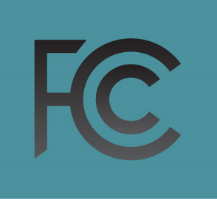 TECH AND COMMUNICATIONS DIVERSITYOPPORTUNITY SYMPOSIUM AND VIRTUAL FAIRCO-SPONSORED BY THEMEDIA BUREAUFEDERAL COMMUNICATIONS COMMISSION,ACDDE MEMBER INTERNET ASSOCIATIONAND THEDIGITAL EMPOWERMENT AND INCLUSION WORKING GROUP OF THEADVISORY COMMITTEE ON DIVERSITY AND DIGITAL EMPOWERMENTApril 28, 202112:00 p.m. – 3:45 p.m.SYMPOSIUM AGENDA12:00 pm:		Introduction 			Anna M. Gomez, Partner, Wiley Rein LLPRepresenting the Hispanic National Bar Association Chair, Advisory Committee on Diversity and Digital Empowerment (ACDDE)Opening RemarksActing Chairwoman Jessica RosenworcelFederal Communications CommissionWelcome RemarksRudy Brioché, Vice President and Counsel, Global Public Policy			Comcast Corporation 			Chair, Digital Empowerment and Inclusion Working Group, ACDDE  Susan Au Allen, National President and CEO US Pan Asian American Chamber of Commerce Education Foundation Co-Lead, Digital Empowerment Subgroup, Digital Empowerment & Inclusion Working Group, ACDDE Sean Perryman, Director, Social Impact Policy and CounselInternet Association K. Dane Snowden, President and CEOInternet Association12:30 pm:		Keynote RemarksEdith McCloud, Acting National Director Minority Business Development Agency, U.S. Department of Commerce 12:40 pm	SESSION I – “Your Tax Dollars at Work: Government Programs and Initiatives” 			Opening Remarks and Panel ModeratorSanford S. Williams, Director, FCC Office of Communications Business Opportunities and Special Advisor, Office of FCC Acting Chairwoman Jessica RosenworcelPanelistsTony Crescenzo, President, Intelligent Waves, LLC Member of Northern Virginia Technology CouncilMajor L. Clark, III, Acting Chief Counsel, Office of Advocacy U.S. Small Business AdministrationJoycelyn James, Tech, Equity & Inclusion Manager, Office of the Deputy Mayor for Planning & Economic DevelopmentGovernment of the District of ColumbiaScott D. Woods, Senior Broadband Specialist BroadbandUSANational Telecommunications and Information AdministrationAngela M. Washington, Supervisory, Business Development SpecialistMinority Business Development Agency U.S. Department of Commerce 2:00 pm		Symposium Break2:15 pm	SESSION II – “For We Have Promises to Keep: Private Sector Programs and Initiatives” Opening RemarksHeather Gate, Director, Digital Inclusion Connected NationVice Chair, ACDDE  Panel ModeratorAnna M. Gomez, Partner, Wiley Rein LLPRepresenting the Hispanic National Bar Association Chair, ACDDEPanelistsThe Honorable Jonathan Adelstein, President & CEO The Wireless Infrastructure Association Jalayna F. Bolden, Executive Director, Supplier Diversity, Global Connection & Supplier Chain AT&T Services, Inc. Jesús Borboa, Supplier Diversity ManagerPayPalMelissa Bradley, Founder and Managing Member1863 VenturesChris James, President and CEO National Center for American Indian Enterprise DevelopmentAntonio Tijerino, President & CEO Hispanic Heritage Foundation3:35 pm		Closing RemarksS. Jenell Trigg, Member, Lerman Senter PLLCRepresenting the Wireless Internet Service Providers AssociationCo-Lead, Digital Empowerment Subgroup, Digital Empowerment and Inclusion Working Group Jamila Bess Johnson, Designated Federal Officer ACDDE, Federal Communications CommissionFEDERAL COMMUNICATIONS COMMISSIONADVISORY COMMITTEE ON DIVERSITY AND DIGITAL EMPOWERMENT(* Designates a member of the Tech and Communications Diversity Opportunity Symposium and Virtual Fair Planning Committee)Anna Gomez, Chair, ACDDE, Wiley Rein LLP*Heather Gate, Vice Chair, ACDDE, Connected Nation*Digital Empowerment and Inclusion Working Group Members   Rudy Brioché, Chair, Digital Empowerment and Inclusion Working Group, Comcast*Susan Au Allen, U.S. Pan Asian American Chamber of Commerce*Sindy Benavides, League of Latin American CitizensLaura Berrocal, Charter CommunicationsHarin J. Contractor, Joint Center for Political and Economic StudiesRoy E. Litland, Verizon*Shellie Blakeney, T-Mobile USA, Inc.*S. Jenell Trigg, Esq.,Lerman Senter PLLC*Felicia West, Public Service Commission of the District of Columbia Ian Skorodin, Barcid FoundationDiversity in the Tech Sector Working Group Members:Dr. Nicol Turner-Lee, Chair, Diversity in the Tech Sector Working Group, Brookings Institution Center for Technology Innovation – Governance Studies* Maria E. Brennan, Women in Cable TelecommunicationsDeborah A. Elam, Corporate Playbook Consulting, LLC  Maurita Coley Flippin, Multicultural Media, Telecom and Internet CouncilRosa Mendoza Dávila, ALLvanzaDr. Dominique Harrison, Joint Center for Political and Economic StudiesRashidi Hendrix, Metallic EntertainmentCecelia Gordon, StarzDr. Ronald Johnson, The Wireless Infrastructure Association*Clint Odom, T-Mobile USA, Inc.*Sean Perryman, Internet Association*Brian Scarpelli, ACT/The App AssociationDr. Allison Scott, Kapor FoundationDr. Fallon Wilson, Tennessee for Higher Education’s HBCU Success OfficeChristopher Wood, LGBT Technology Partnership & Institute